  Staff Position Description    Care Service Employee G1Position Title:	I hereby understand the requirements of the position and will fulfil the obligations required of the tasks, responsibilities and needs of Finley Regional Care. Name:								Date:Signature: ___________________________________ ___________________________________ OUR PURPOSEFinley Regional Care is a community-managed, not-for-profit organization that delivers a range of medical and aged care services to the town of Finley and surrounding areas. Comprising of an aged care residential facility, two medical centres, a lifestyle village, and home care services, Finley Regional Care strives to live up to its name as the leading choice for care in the Riverina region. OUR VISIONContinually striving for excellence in caring for our communityOUR MISSIONWe embrace a high standard of quality care that is person-cantered, progressive, and comprehensive through the lives of the individual, family, and wider community.OUR CULTURE STATEMENTWe will:Respond to consumers and their stakeholdersRespect consumers and their stakeholdersInform and reassure consumers and their stakeholdersListen to consumers and their stakeholdersWork with consumers and their stakeholdersInvolve consumers and their stakeholdersOUR VALUESTeamworkPositiveAcceptanceDedicationRespect YOUR ROLE & PURPOSEThe role of The Care Service Employee is to contribute to the delivery of quality resident care provided by Finley Regional Care. The purpose of The Care Service Employee is through supervised participation in direct care support and performance of domestic duties associated with maintaining the resident’s environment. REPORTING TORN  Team LeaderKEY INTERNAL RELATIONSHIPSAll Nursing and Care Staff Administration Staff Residents
Medical ProfessionalsKEY EXTERNAL RELATIONSHIPSFamily Members Service ProvidersGeneral Public ORGANISATIONAL CHART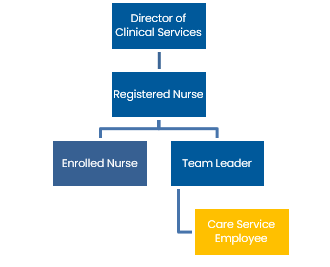 FOR THE JOBCAN DO (knowledge, skill, ability)Certificate III in Individual Support (Ageing) or equivalent Understanding of the aging process and care for aged persons Ability to work as part of a multi-skilled team Previous personal care experience in the aged care industry High level of written and verbal communication skills Demonstrated knowledge of Workplace Health and Safety issues Commitment to workplace equality issues Computer literate Reliable transportCurrent Police Check and/or NDIS Check DesirableKnowledge of health issues relevant to the elderly WILL DO (values, motivation, personality)Teamwork / Professionalism Compassion and empathy in working with the aged persons Customer / Community Focused Solutions driven Innovative Respectful, open, and transparent with a commitment to workplace equality, diversity, and inclusion.Ability to work within, and contribute to, the Mission, Vision, and Values of Finley Regional Care     ROLES AND RESPONSIBILITIES        SERVICE DELIVERYProvide a wide range of personal, outcome-based care services to residents in line with their care plan outcomes, policies, and proceduresAssist residents to meet their daily living needsUnder supervision, complete the Duty/Task list as per the house requirementsEnsuring documentation (including clinical notes and care plans) are completed in a timely manner and are updated as required on each shift whilst always maintaining and practicing confidentiality, encompassing clinical and legal requirements Assist in the development of client assessment and care planEstablish and maintain clear, effective and professional relationships and open communication with colleagues, consumers and their families, visitors, and visiting health professionals Support and practice implemented Aged Care Standard and Accreditation processes as requiredOther tasks and duties as directed by the Team Leader / RN     FOR THE JOBAttend, complete, and actively participate in activities, meetings, and training as requiredContribute to and maintain a positive safe workplace for allSupport and comply with Finley Regional Care’s organisational policies and procedures